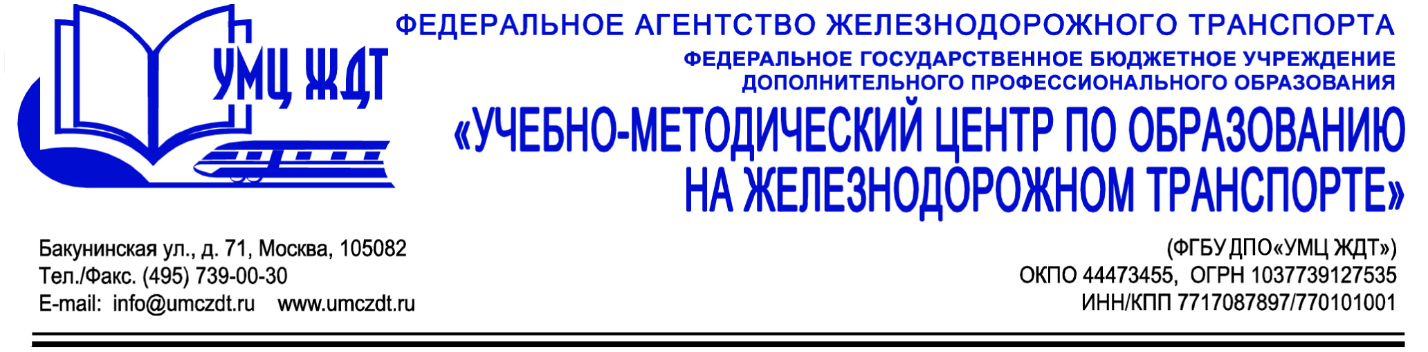 Дополнительная профессиональная программа (переподготовка кадров) Специалист в области охраны трудаАдресация программы: специалисты, имеющие профессиональное среднее или высшее образование, не относящееся к направлению подготовки «Техносферная безопасность» или соответствующим ему направлениям подготовки (специальностям) по обеспечению безопасности производственной деятельностиКоличество часов: 	         256 ак.чФорма обучения:              очно-заочная Анонс программы: Модуль 1. Основы охраны труда. - Трудовая деятельность человека- Основные принципы обеспечения безопасности труда- Основные принципы обеспечения охраны труда- Основные положения трудового права- Правовые основы охраны труда- Государственное регулирование в сфере охраны труда- Обязанности и ответственность работников и должностных лиц по соблюдению требований законодательства о труде и об охране труда.Модуль 2. Организация работы по охране труда.- Организация системы управления охраной труда на предприятии- Социальное партнерство работодателя и работников в сфере охраны труда. Организация общественного контроля состояния охраны труда.- Обучение и инструктирование работников по охране труда, пропаганда охраны труда в организации- Документирование и документация по охране труда. Инструкции по охране труда и по безопасному выполнению работ- Специальная оценка условий труда- Предоставление компенсаций за работу во вредных и опасных условиях труда; обеспечение работников средствами индивидуальной защиты- Основы предупреждения профессиональной заболеваемости.Модуль 3. Специальные вопросы обеспечения требований охраны труда и безопасности деятельности производственных предприятий.- Основы предупреждения производственного травматизма- Опасные и вредные производственные факторы и методы и средства защиты от них- Охрана труда при эксплуатации электроустановок- Опасные производственные объекты и обеспечение промышленной безопасности- Организация безопасного производства работ с повышенной опасностью- Основные требования пожарной безопасности- Обеспечение безопасности работников в аварийных ситуациях.Модуль 4. Социальная защита пострадавших на производстве.- Общие правовые принципы возмещения причиненного вреда- Обязательное социальное страхование от несчастных случаев на производстве и     профессиональных заболеваний- Порядок расследования и учета несчастных случаев на производстве- Порядок расследования и учета профессиональных заболеваний- Первая помощь пострадавших при несчастных случаях. Итоговая аттестация – защита выпускной квалификационной работы.По окончании курсов выдается диплом о профессиональной переподготовке установленного образца.Контакты:ФГБУ ДПО «Учебно-методический центр по образованию на железнодорожном транспорте»Тел.: +7(495)739-00-30, доб.: 126, 181, 182Бессонова Юлия Владимировнаe-mail: kpk.umczdt@yandex.ru